NOMBRAMIENTOS - CANCILLERÍA ABRIL – JUNIO 2020                                                                                                         Lima, 06 de Julio de 2020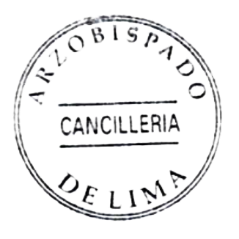 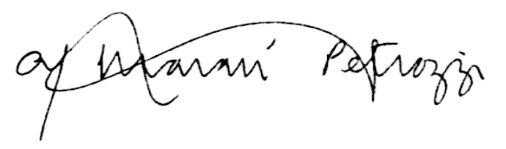                                             Pbro. Alberto Jesús Maraví Petrozzi                                  CancillerIII-4-2FECHANOMBREOFICIOAbril13-04-2020Mons. Guillermo Elías Millares Encargado General Pastoral Salud Escucha y asistencia Espiritual, Emergencia Pandemia.Junio17/06/2020Pbro. Isaías Segundo Peña Vinces, Pbro.Párroco Parroquia Nuestra Señora de Guadalupe - La Victoria19/06/2020Pbro. Litman David Rodríguez PasachePárroco de la Parroquia “San Pío X” - Cercado19/06/2020Pbro. Jaime Horacio Llamas VegaPárroco de la Parroquia “Santísimo Nombre de Jesús” - San Borja19/06/2020Pbro. Hugo Orlando Berrío Bolívar,Párroco de la Parroquia “Cristo Reconciliador” - La Molina.19/06/2020Pbro. Javier Ceferino Mamani VásquezPárroco de la Parroquia “Los Doce Apóstoles” de Chorrillos.19/06/2020Pbro. Dither David Ruíz LeónPárroco de la Parroquia “San Francisco Solano” - Rímac.19/06/2020Pbro. Fernando Luis Janssen FrassonVicario Parroquial de la Parroquia “Nuestra Señora de las Victorias” - La Victoria.19/06/2020Pbro. Christian Martín Juárez SánchezVicario Parroquial de la Parroquia “San Roque” - Surco19/06/2020R.P. Luis Alberto Neira Ramírez, ssp Párroco de la Parroquia “Sagrado Corazón de Jesús” - Barranco19/06/2020R.P. Steephen Kollemkudy, ssp Vicario Parroquial de la Parroquia “Sagrado Corazón de Jesús” - Barranco19/06/2020R.P.  Alberto Scalenghe, sspVicario Parroquial de la Parroquia “Sagrado Corazón de Jesús” - Barranco19/06/2020R.P.  Eduardo Flores Barrantes, OFMVicario Episcopal de la Vicaria Episcopal para la Colonia China.